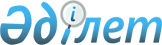 О внесении изменений в решение маслихата района Т. Рыскулова от 25 декабря 2013 года № 21-4 "О районном бюджете на 2014-2016 годы"Решение маслихата района Т.Рыскулова Жамбылской области от 23 июня 2014 года № 25-9. Зарегистрировано Департаментом юстиции Жамбылской области 30 июня 2014 года № 2252      Примечание РЦПИ.

      В тексте документа сохранена пунктуация и орфография оригинала.

      В соответствии со статьями 106, 109 Бюджетного кодекса Республики Казахстан от 4 декабря 2008 года, Закона Республики Казахстан «О местном государственном управлении и самоуправлении в Республике Казахстан» от 23 января 2001 года и решением Жамбылского областного маслихата от 12 июня 2014 года № 25-2 «О внесении изменений в решение Жамбылского областного маслихата «Об областном бюджете на 2014-2016 годы» от 18 декабря 2013 года № 20-3» (зарегистрировано в Реестре государственной регистрации нормативных правовых актов за № 2242) маслихат района Т.Рыскулова РЕШИЛ:



      1. Внести в решение маслихата района Т. Рыскулова № 21-4 от 25 декабря 2013 года «О районном бюджете на 2014-2016 годы» (зарегистрировано в Реестре государственной регистрации нормативных правовых актов за № 2094, опубликовано в газете «Кұлан таңы» 17 января 2014 года № 5) следующие изменения:



      в пункте 1



      в подпункте 1):

      цифры «7 359 654» заменить цифрами «7 347 946»;

      цифры «2 150 794» заменить цифрами «2 152 924»;

      цифры «2 464» заменить цифрами «3 334»;

      цифры «5 194 542» заменить цифрами «5 179 834»;



      в подпункте 2):

      цифры «7 382 042» заменить цифрами «7 370 334»;



      в пункте 4:

      цифры «6 355» заменить цифрами «4 405»;



      Приложения 1 и 7 к решению изложить в новой редакции согласно приложениям 1 и 2 к настоящему решению.



      2. Контроль за исполнением и публикацию на интернет ресурсе данного решения возложить на постоянную комиссию районного маслихата по вопросам экономики, финансов, бюджета и развития местного самоуправления.



      3. Настоящее решение вступает в силу со дня государственной регистрации в органах юстиции и вводится в действие с 1 января 2014 года.

 

      Председатель сессии                        Секретарь районного

      районного маслихата                        маслихата

      А. Тажиманов                               Б. Шамаев

Приложение 1 к решению

маслихата района Т.Рыскулова

№ 25-9 от 23 июня 2014 года

Приложение 1 к решению

маслихата района Т.Рыскулова

№ 21-4 от 25 декабря 2013 года Бюджет на 2014 год(тысяч тенге)

Приложение 2 к решению

маслихата района Т.Рыскулова

№ 25-9 от 23 июня 2014 годаПриложение 7 к решению

маслихата района Т.Рыскулова

№ 21-4 от 25 декабря 2013 года Бюджетные программы на 2014 год по сельским округам района
					© 2012. РГП на ПХВ «Институт законодательства и правовой информации Республики Казахстан» Министерства юстиции Республики Казахстан
				КатегорияКатегорияКатегорияНаименование доходовСуммаКлассКлассКлассСуммаПодклассПодклассСумма12345I. ДОХОДЫ73479461Налоговые поступления215292401Подоходный налог2597122Индивидуальный подоходный налог25971203Социальный налог1978771Социальный налог19787704Hалоги на собственность16760171Hалоги на имущество16183803Земельный налог57904Налог на транспортные средства465315Единый земельный налог531605Внутренние налоги на товары, работы и услуги121002Акцизы46504Сборы за ведение предпринимательской и профессиональной деятельности59505Налог на игорный бизнес150007Прочие налоги201Прочие налоги2008Обязательные платежи, взимаемые за совершение юридически значимых действий и (или) выдачу документов уполномоченными на то государственными органами или должностными лицами71981Государственная пошлина71982Неналоговые поступления333401Доходы от государственной собственности15491Поступление части чистого дохода государственных предприятий1995Доходы от аренды имущества, находящегося в государственной собственности135002Поступления от реализации товаров (работ, услуг) государственными учреждениями, финансируемыми из государственного бюджета1201Поступления от реализации товаров (работ, услуг) государственными учреждениями, финансируемыми из государственного бюджета12006Прочие неналоговые поступления16651Прочие неналоговые поступления16653Поступления от продажи основного капитала1185401Продажа государственного имущества, закрепленного за государственными учреждениями18541Продажа государственного имущества, закрепленного за государственными учреждениями185403Продажа земли и нематериальных активов100001Продажа земли100004Поступления трансфертов517983402Трансферты из вышестоящих органов государственного управления51798342Трансферты из областного бюджета5179834Наименование расходовСумма, тысяч тенгеФункциональная группаФункциональная группаФункциональная группаФункциональная группаСумма, тысяч тенгеАдминистратор бюджетных программАдминистратор бюджетных программАдминистратор бюджетных программСумма, тысяч тенгеПрограммаПрограммаСумма, тысяч тенге12345II. ЗАТРАТЫ737033401Государственные услуги общего характера346377112Аппарат маслихата района (города областного значения)15186001Услуги по обеспечению деятельности маслихата района (города областного значения)14686003Капитальные расходы государственного органа500122Аппарат акима района (города областного значения)81188001Услуги по обеспечению деятельности акима района (города областного значения)60552002Создание информационных систем3636003Капитальные расходы государственного органа17000123Аппарат акима района в городе, города районного значения, поселка, села, сельского округа214735001Услуги по обеспечению деятельности акима района в городе, города районного значения, поселка, села, сельского округа211667022Капитальные расходы государственного органа3068452Отдел финансов района (города областного значения)19349001Услуги по реализации государственной политики в области исполнения бюджета района (города областного значения) и управления коммунальной собственностью района (города областного значения)16366003Проведение оценки имущества в целях налогообложения1731010Приватизация, управление коммунальным имуществом, постприватизационная деятельность и регулирование споров, связанных с этим300011Учет, хранение, оценка и реализация имущества, поступившего в коммунальную собственность455018Капитальные расходы государственного органа497453Отдел экономики и бюджетного планирования района (города областного значения)14904001Услуги по реализации государственной политики в области формирования и развития экономической политики, системы государственного планирования и управления района (города областного значения)14544004Капитальные расходы государственного органа360466Отдел архитектуры, градостроительства и строительства района (города областного значения)1015040Развитие объектов государственных органов101502Оборона3085122Аппарат акима района (города областного значения)3085005Мероприятия в рамках исполнения всеобщей воинской обязанности1085006Предупреждение и ликвидация чрезвычайных ситуаций масштаба района (города областного значения)500007Мероприятия по профилактике и тушению степных пожаров районного (городского) масштаба, а также пожаров в населенных пунктах, в которых не созданы органы государственной противопожарной службы150003Общественный порядок, безопасность, правовая, судебная, уголовно-исполнительная деятельность6250458Отдел жилищно-коммунального хозяйства, пассажирского транспорта и автомобильных дорог района (города областного значения)6250021Обеспечение безопасности дорожного движения в населенных пунктах625004Образование4535566464Отдел образования района (города областного значения)441611009Обеспечение деятельности организаций дошкольного воспитания и обучения226671040Реализация государственного образовательного заказа в дошкольных организациях образования214940123Аппарат акима района в городе, города районного значения, поселка, села, сельского округа10935005Организация бесплатного подвоза учащихся до школы и обратно в сельской местности10935464Отдел образования района (города областного значения)3272483003Общеобразовательное обучение3142154006Дополнительное образование для детей130329464Отдел образования района (города областного значения)215694001Услуги по реализации государственной политики на местном уровне в области образования16672004Информатизация системы образования в государственных учреждениях образования района (города областного значения)22225005Приобретение и доставка учебников, учебно-методических комплексов для государственных учреждений образования района (города областного значения)58534015Ежемесячные выплаты денежных средств опекунам (попечителям) на содержание ребенка-сироты (детей-сирот), и ребенка (детей), оставшегося без попечения родителей14935067Капитальные расходы подведомственных государственных учреждений и организаций103328466Отдел архитектуры, градостроительства и строительства района (города областного значения)594843037Строительство и реконструкция объектов образования59484306Социальная помощь и социальное обеспечение381940451Отдел занятости и социальных программ района (города областного значения)278761002Программа занятости55218004Оказание социальной помощи на приобретение топлива специалистам здравоохранения, образования, социального обеспечения, культуры, спорта и ветеринарии в сельской местности в соответствии с законодательством Республики Казахстан22600005Государственная адресная социальная помощь18760006Оказание жилищной помощи9000007Социальная помощь отдельным категориям нуждающихся граждан по решениям местных представительных органов21587010Материальное обеспечение детей-инвалидов, воспитывающихся и обучающихся на дому4800014Оказание социальной помощи нуждающимся гражданам на дому23757016Государственные пособия на детей до 18 лет116000017Обеспечение нуждающихся инвалидов обязательными гигиеническими средствами и предоставление услуг специалистами жестового языка, индивидуальными помощниками в соответствии с индивидуальной программой реабилитации инвалида6039023Обеспечение деятельности центров занятости населения1000451Отдел занятости и социальных программ района (города областного значения)101401001Услуги по реализации государственной политики на местном уровне в области обеспечения занятости и реализации социальных программ для населения29492011Оплата услуг по зачислению, выплате и доставке пособий и других социальных выплат1200021Капитальные расходы государственного органа1975025Внедрение обусловленной денежной помощи по проекту Өрлеу68734458Отдел жилищно-коммунального хозяйства, пассажирского транспорта и автомобильных дорог района (города областного значения)1778050Реализация Плана мероприятий по обеспечению прав и улучшению качества жизни инвалидов177807Жилищно-коммунальное хозяйство804995455Отдел культуры и развития языков района (города областного значения)44132024Ремонт объектов в рамках развития городов и сельских населенных пунктов по Дорожной карте занятости 202044132458Отдел жилищно-коммунального хозяйства, пассажирского транспорта и автомобильных дорог района (города областного значения)800003Организация сохранения государственного жилищного фонда800464Отдел образования района (города областного значения)37271026Ремонт объектов в рамках развития городов и сельских населенных пунктов по Дорожной карте занятости 202037271466Отдел архитектуры, градостроительства и строительства района (города областного значения)354185003Проектирование, строительство и (или) приобретение жилья коммунального жилищного фонда15000004Проектирование, развитие, обустройство и (или) приобретение инженерно-коммуникационной инфраструктуры333287074Развитие и обустройство недостающей инженерно-коммуникационной инфраструктуры в рамках второго направления Дорожной карты занятости 20205898123Аппарат акима района в городе, города районного значения, поселка, села, сельского округа876014Организация водоснабжения населенных пунктов876458Отдел жилищно-коммунального хозяйства, пассажирского транспорта и автомобильных дорог района (города областного значения)15775012Функционирование системы водоснабжения и водоотведения4003026Организация эксплуатации тепловых сетей, находящихся в коммунальной собственности районов (городов областного значения)8572028Развитие коммунального хозяйства3200466Отдел архитектуры, градостроительства и строительства района (города областного значения)285343058Развитие системы водоснабжения и водоотведения в сельских населенных пунктах285343123Аппарат акима района в городе, города районного значения, поселка, села, сельского округа42722008Освещение улиц населенных пунктов26409009Обеспечение санитарии населенных пунктов5851011Благоустройство и озеленение населенных пунктов10462458Отдел жилищно-коммунального хозяйства, пассажирского транспорта и автомобильных дорог района (города областного значения)23891018Благоустройство и озеленение населенных пунктов2389108Культура, спорт, туризм и информационное пространство287227455Отдел культуры и развития языков района (города областного значения)149897003Поддержка культурно-досуговой работы109844005Обеспечение функционирования зоопарков и дендропарков40053466Отдел архитектуры, градостроительства и строительства района (города областного значения)277011Развитие объектов культуры277465Отдел физической культуры и спорта района (города областного значения)12789001Услуги по реализации государственной политики на местном уровне в сфере физической культуры и спорта8039006Проведение спортивных соревнований на районном (города областного значения) уровне1600007Подготовка и участие членов сборных команд района (города областного значения) по различным видам спорта на областных спортивных соревнованиях3150455Отдел культуры и развития языков района (города областного значения)64018006Функционирование районных (городских) библиотек63293007Развитие государственного языка и других языков народа Казахстана725456Отдел внутренней политики района (города областного значения)20080002Услуги по проведению государственной информационной политики через газеты и журналы20080455Отдел культуры и развития языков района (города областного значения)10886001Услуги по реализации государственной политики на местном уровне в области развития языков и культуры6736032Капитальные расходы подведомственных государственных учреждений и организаций4150456Отдел внутренней политики района (города областного значения)29280001Услуги по реализации государственной политики на местном уровне в области информации, укрепления государственности и формирования социального оптимизма граждан10296003Реализация мероприятий в сфере молодежной политики15614006Капитальные расходы государственного органа370032Капитальные расходы подведомственных государственных учреждений и организаций3000466Отдел архитектуры, градостроительства и строительства района (города областного значения)010Сельское, водное, лесное, рыбное хозяйство, особо охраняемые природные территории, охрана окружающей среды и животного мира, земельные отношения146626462Отдел сельского хозяйства района (города областного значения)20404001Услуги по реализации государственной политики на местном уровне в сфере сельского хозяйства12606006Капитальные расходы государственного органа385099Реализация мер по оказанию социальной поддержки специалистов7413473Отдел ветеринарии района (города областного значения)23369001Услуги по реализации государственной политики на местном уровне в сфере ветеринарии7494006Организация санитарного убоя больных животных1422007Организация отлова и уничтожения бродячих собак и кошек2273008Возмещение владельцам стоимости изымаемых и уничтожаемых больных животных, продуктов и сырья животного происхождения1536009Проведение ветеринарных мероприятий по энзоотическим болезням животных7490010Проведение мероприятий по идентификации сельскохозяйственных животных3154463Отдел земельных отношений района (города областного значения)8853001Услуги по реализации государственной политики в области регулирования земельных отношений на территории района (города областного значения)7307006Землеустройство, проводимое при установлении границ районов, городов областного значения, районного значения, сельских округов, поселков, сел1386007Капитальные расходы государственного органа160473Отдел ветеринарии района (города областного значения)94000011Проведение противоэпизоотических мероприятий9400011Промышленность, архитектурная, градостроительная и строительная деятельность77627466Отдел архитектуры, градостроительства и строительства района (города областного значения)77627001Услуги по реализации государственной политики в области строительства, улучшения архитектурного облика городов, районов и населенных пунктов области и обеспечению рационального и эффективного градостроительного освоения территории района (города областного значения)19571013Разработка схем градостроительного развития территории района, генеральных планов городов районного (областного) значения, поселков и иных сельских населенных пунктов5805612Транспорт и коммуникации299237458Отдел жилищно-коммунального хозяйства, пассажирского транспорта и автомобильных дорог района (города областного значения)299237023Обеспечение функционирования автомобильных дорог17264045Капитальный и средний ремонт автомобильных дорог районного значения и улиц населенных пунктов28197313Прочие466319494Отдел предпринимательства и промышленности района (города областного значения)2772006Поддержка предпринимательской деятельности2772123Аппарат акима района в городе, города районного значения, поселка, села, сельского округа61800040Реализация мер по содействию экономическому развитию регионов в рамках Программы «Развитие регионов»61800452Отдел финансов района (города областного значения)4405012Резерв местного исполнительного органа района (города областного значения)4405458Отдел жилищно-коммунального хозяйства, пассажирского транспорта и автомобильных дорог района (города областного значения)391363001Услуги по реализации государственной политики на местном уровне в области жилищно-коммунального хозяйства, пассажирского транспорта и автомобильных дорог 9020013Капитальные расходы государственного органа90043Развитие инженерной инфраструктуры в рамках Программы «Развитие регионов»382253494Отдел предпринимательства и промышленности района (города областного значения)5979001Услуги по реализации государственной политики на местном уровне в области развития предпринимательства и промышленности597914Обслуживание долга015Трансферты15085452Отдел финансов района (города областного значения)15085006Возврат неиспользованных (недоиспользованных) целевых трансфертов15085IІІ. Чистое бюджетное кредитование-32815Бюджетные кредиты555610Сельское, водное, лесное, рыбное хозяйство, особо охраняемые природные территории, охрана окружающей среды и животного мира, земельные отношения55561Сельское хозяйство5556462Отдел сельского хозяйства района (города областного значения)5556008Бюджетные кредиты для реализации мер социальной поддержки специалистов5556КатегорияКатегорияКатегорияНаименованиеСумма, тысяч тенгеКлассКлассНаименованиеСумма, тысяч тенгеПодклассПодклассСумма, тысяч тенге123455Погашение бюджетных кредитов883701Погашение бюджетных кредитов88371Погашение кредитов выданных из государственного бюджета88372Возврат сумм неиспользованных бюджетных кредитов0НаименованиеНаименованиеНаименованиеНаименованиеСумма, тысяч тенгеФункциональная группаФункциональная группаФункциональная группаФункциональная группаСумма, тысяч тенгеАдминистратор бюджетных программАдминистратор бюджетных программАдминистратор бюджетных программСумма, тысяч тенгеПрограммаПрограммаСумма, тысяч тенге12345ІV. Сальдо по операциям с финансовыми активами0Приобретение финансовых активов0КатегорияКатегорияКатегорияНаименованиеСумма, тысяч тенгеКлассКлассНаименованиеСумма, тысяч тенгеПодклассПодклассСумма, тысяч тенге123456Поступление от продажи финансовых активов государства001Поступление от продажи финансовых активов государства01Поступление от продажи финансовых активов внутри государства0НаименованиеНаименованиеНаименованиеНаименованиеСумма, тысяч тенгеФункциональная группаФункциональная группаФункциональная группаФункциональная группаСумма, тысяч тенгеАдминистратор бюджетных программАдминистратор бюджетных программАдминистратор бюджетных программСумма, тысяч тенгеПрограммаПрограммаСумма, тысяч тенге12345V. Дефицит (профицит) бюджета-19107VI. Финансирование дефицита (использование профицита) бюджета19107КатегорияКатегорияКатегорияНаименованиеСумма, тысяч тенгеКлассКлассНаименованиеСумма, тысяч тенгеПодклассПодклассСумма, тысяч тенге123457Поступление займов555601Внутренние государственные займы55562Договора по получению займов5556НаименованиеНаименованиеНаименованиеНаименованиеСумма, тысяч тенгеФункциональная группаФункциональная группаФункциональная группаФункциональная группаСумма, тысяч тенгеАдминистратор бюджетных программАдминистратор бюджетных программАдминистратор бюджетных программСумма, тысяч тенгеПрограммаПрограммаСумма, тысяч тенге12345Погашение займов883716Погашение займов8837452Отдел финансов района (города областного значения)8837008Погашение долга местного исполнительного органа перед вышестоящим бюджетом88378Используемые остатки бюджетных средств2238801Остатки бюджетных средств223881Свободные остатки бюджетных средств22388Свободные остатки бюджетных средств22388Сельские округаНаименование программНаименование программНаименование программНаименование программНаименование программНаименование программНаименование программНаименование программВсегоСельские округа001 "Аппарат акима района в городе, города районного значения, поселка, села, сельского округа"022 "Капитальные расходы государственных органов"005 "Организация бесплатного подвоза учащихся до школы и обратно в аульной (сельской) местности"014 "Организация водоснабжения населенных пунктов"008 "Освещение улиц населенных пунктов"009 "Обеспечение санитарии населенных пунктов"011 "Благоустройство и озеленение населенных пунктов"040 "Реализация мер по содействию экономическому развитию регионов в рамках Программы «Развитие регионов"Всего1Кулан21948500584111923500700715750604812Луговой198311873288653819982337343Акбулак139243009278721202933213196494Курагаты1176128107517260851441146225Абай116512813912511751822153186Каракыстак1628426819992004931434010248017Жанатурмыс122972467341501952353159758Кокдонен132513007891502983448182369Когершин1285589720066332791789410Кумарык128821501959104031536036922039811Новосель1050431884550015021111001362812Акыртобе13045150011015032091801413Орнек1563615011108765966324639322260914Теренозек13220331586103432415729151926915Кайынды1257856085040030098165416440Всего2116673068109358762640958511046261800331068